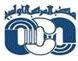 OFFICE DU COMPLEXE OLYMPIQUEMOHAMED BOUDIAFUNITE SATOCONTRAT D’ENGAGEMENTENTRELe Club Sportif Amateur : ……………………………………….…………………….……….Adresse : ………………………………………………………………….…………….……………Représenté par Melle/Mme/Mr. : ……………………………………………………………..Qualité :  …………………………………………………….………………………………………..ETL’Unité  SATO Office du Complexe Olympique représentée par Monsieur BRAKTIA AHMED , Chef d’Unité S.A.T.O    .IL A ETE ARRETE ET CONVENU CE QUI SUITARTICLE 01 : CRENEAU HORAIRELe présent contrat à pour objet l’établissement en commun accord entre la L.A.A et l’unité S.A.T.O, de créneaux horaires d’entraînement au profit des clubs de la wilaya d’Alger.ARTICLE 02 : RESPECT DU CRENEAU HORAIREPar le présent contrat, le C.S.A ………………………………………………………… par abréviation ( …………………….. ) dûment affilié à la Ligue Algéroise d’Athlétisme, au titre de la saison 2015-2016, s’engage à respecter les créneaux horaires fixés par la  L.A.A et l’unité S.A.T.O notamment les mardis, vendredis, samedis et durant les vacances scolaires.ARTICLE 03 : ACCES AVEC CARTESLe CSA …………..………………… s’engage aussi à présenter les cartes de membres ( Athlètes, Encadreurs, Entraîneurs ou autres….) pour accéder à l’enceinte du Stade d’Athlétisme du SATO – OCO.ARTICLE 04 : ACCOMPAGNEMENTLe CSA …………..………………… s’engage à faire accompagner les athlètes par un encadreur dûment désigné par le club, qui veillera au respect de la discipline et obligera les athlètes ayant terminé la séance d’entraînement, à quitter l’enceinte du stade.Toutefois, les athlètes, parents et accompagnateurs, ayant accédé au stade et n’étant pas concernés par la séance d’entraînement, doivent s’installer au niveau des tribunes et libérer les aires d’entraînement.ARTICLE 05 : RESPECT DES CLAUSESLe CSA …………..…………………  s’engage à respecter les clauses du présent contrat dès sa signature.ARTICLE 06 : SIGNATURE ET EFFETLe présent contrat est signé de part et d’autre entre le CSA …………..………………… et l’unité SATO, et prend effet dès sa signature par les deux parties.ARTICLE 07 : LITIGESEn cas de litige émanant de l’application des clauses du présent contrat, les deux parties tacheront de régler les différends à l’amiable, faute de quoi il sera fait appel à la tutelle territorialement compétente. Lu et approuvéLu et approuvéLu et approuvéLe Représentant du CSA……………………..Le Président de la LAALe Chef d’Unité SATOM. BOURAS AbdelazizM. BRAKTIA Ahmed